                         Farm Business Management Career Development Event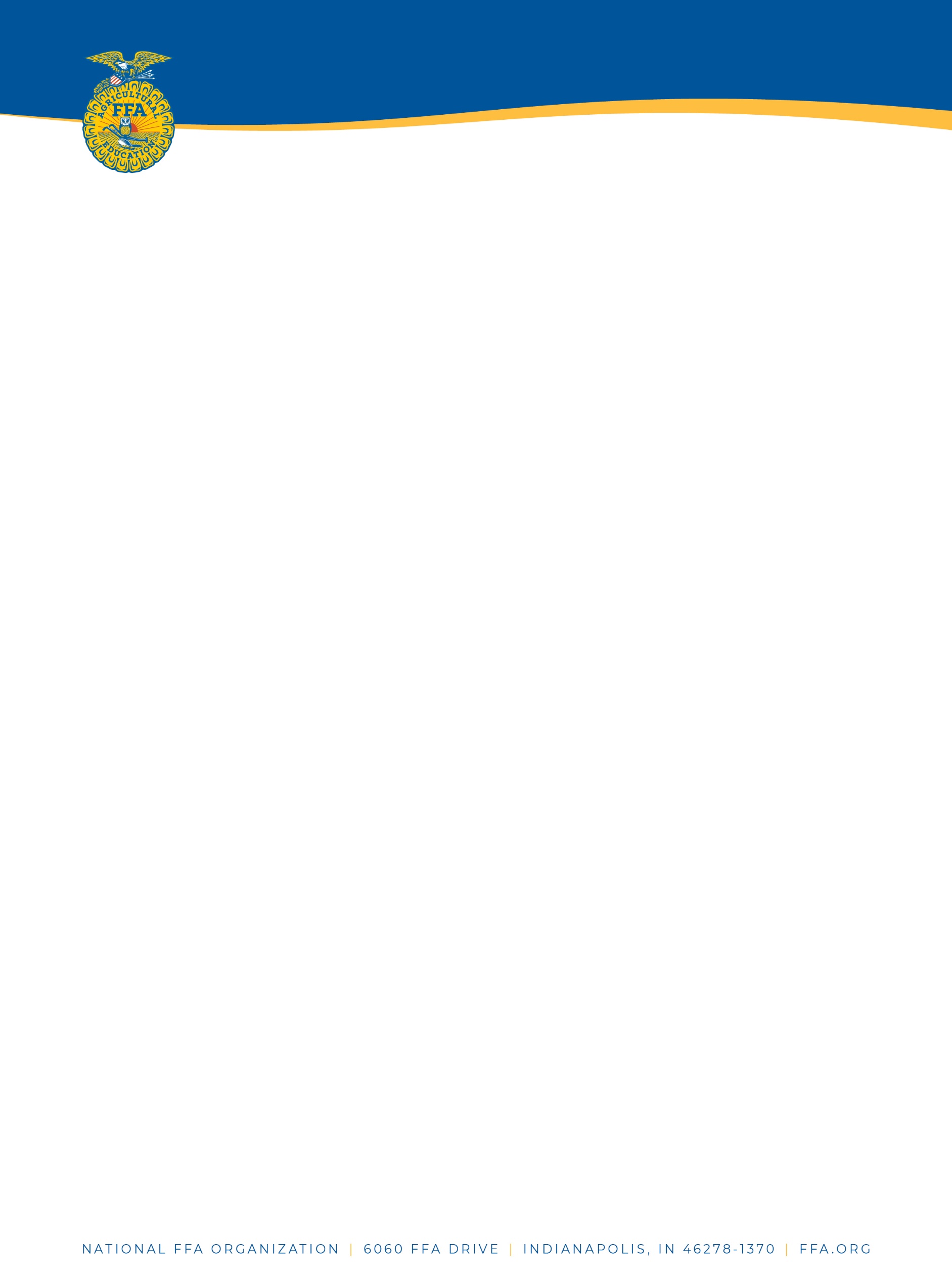 Purpose: The FFA Farm and Agribusiness Management Career Development Event provides competition that fosters information assimilation, critical thinking and problem-solving skills necessary for successful business management. The skills learned in this event can be used to successfully manage a farm, agribusiness, pursue agricultural business careers and can be applied to personal financial management. The National FFA Farm and Agribusiness Management Career Development Event enhances and encourages opportunities for all participants to receive instruction that develops business management and entrepreneurial skills.Format:  The State FFA Farm Business Management Career Development Event will be held for teams of four and will consist of three sections: introduction/quiz bowl, team problem solving activity, and multiple-choice test.  Each team member works independently to complete the multiple-choice section on which individual scores will be received.  In scoring problems, full credit is given for accuracy.  In developing the problems, intermediate answers will be provided whenever feasible so that mathematical or calculating errors do not severely penalize students in the longer sections of the event.Intro/Quiz Bowl: A 30-45 minute introduction on farm business management will be given to all participants, helping to better familiarize them with the subject and with the CDE, leading into a quiz bowl type team activity, including a quiz for this first section.  Event Superintendent will announce prior to collecting quizzes whether or not this portion of the event will be scored.  If scored, this section will be run as an individual component for the event, worth 50 points, with the four individual scores counting as well toward the team score.General Knowledge/Multiple Choice: The multiple-choice test section of the State FFA Farm Business Management Career Development Event is designed to test a participant's understanding of economic principles taught in farm business management.  Specifically:Each team member works independently to complete the multiple-choice test section.Forty-five minutes is allowed for completion of this section of the event.This section will consist of 50 multiple-choice items.  Each item is worth two points.The multiple-choice test section has a total value of 100 points.Individual scores on the multiple-choice section are included in calculating both the individual and team score (see “Event Scoring”).Team Participation Problem Solving Activity: The team participation activity for the State FFA Farm Business Management Career Development Event is designed to determine the ability of a team's members to work together to use decision-making and problem-analysis skills while applying the economic principals and concepts taught in farm business management.  The team will compete in a 1 hour 15 minute team problem solving activity described as follows:
All members of a team work cooperatively to complete this section.Each team submits one set of answers for scoring.This section will involve the use of farm business management skills.  It may use any one or a combination of the following: role playing, additional data, or different t data in a multimedia approach.  It will relate to the resource information used for the problem-solving section of the current year's event.Forty-five minutes are allowed for completion of this section of the event.Enterprise, partial, whole farm and cash flow budgets will follow the samples and procedures as presented in the Farm and Ranch Management text published by John Deere.All topics included in the outline under the "Event Objectives" section can be included in the team participation activity section of the test.The team participation activity section has a total value of 200 points and is only included in the team score.The score on the team participation activity is included in calculating only the team score.  No individual scores are affected by the team participation activity.Scoring: 1.	The team quiz bowl activity section has an individual score of up to 50 points.  Including the introduction, 30-45 minutes will be provided to complete this section.2.	The multiple choice section consists of 50 items each worth two points, for a total of 100 points.  Individual scores on the multiple-choice section will be included in both the individual and team score (if, by score, the individual is considered a part of the team).  Forty-five minutes will be allowed for completing this section.3.	The team problem solving activity section has a total value of 200 points.  This score will only include the team score.  No individual scores will be calculated.  1 Hour 15 minutes will be allowed for completing this section.The following table summarizes the points, how they are to be used, the order of the events and how much time will be allowed for each section of the event.*Appropriate breaks will be provided as determined by the event committee.Tie Breaking: Judges breaking ties in team scores will use the following procedures:

If two or more teams have identical scores, the following tie-breaking criterion will be used.  The team score on the team participation activity section of the event will be used.  The highest team score on this section of the event will be used to determine the team with the higher placing.

If team scores are identical and the team participation activity scores are the same, then the second tie-breaking criteria on is used. The scoring chairperson will use the highest team score on the second-ranked item to break the tie.  TeamIndividualSectionOrderTime/minutes20050Introduction – Quiz130 - 45400100Multiple Choice245200-Team Activity-Problem Solving375800150Totals